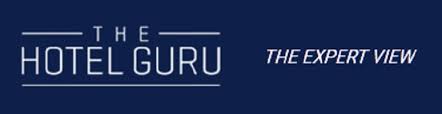 NOBNOCKET BOUTIQUE INNMartha's Vineyard, United States of America7 rooms from$170 per night“A chic owner managed B&B in the lovely Martha's Vineyard. With seven elegantly styled rooms, all offering en suites, parquet floors and light natural tones. The breakfast is utterly delicious and can be served in bed or in the sunny dinning room. With extensive gardens and the village nearby.”Exterior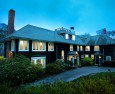 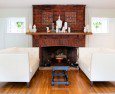 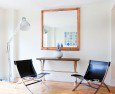 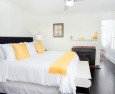 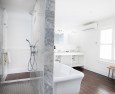 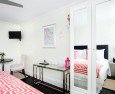 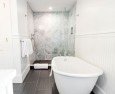 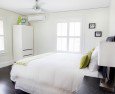 FACILITIESAir conditioningFireplaceParkingTowelling robesWalking distance restaurantsNo petsBicycle hireRestrictions on childrenOver 16s onlyNo restaurantBreakfast servedWifiGardenRoom serviceSatellite / Cable TVIn room music systemACTIVITIESCroquetAsk the owners to pull out the mallets and enjoy a friendly game of croquet on the lawnsBirdwatchingThe woods are filled with a variety of birds, make sure to pack your binocularsGreat walksThe property boasts a 1.8 acre garden, turning into woodland- perfect for an afternoon's wanderingCyclingThere are bicycles for guests' use, the perfect way to explore this charming areaWatersportsMartha's Vineyard offers a range of watersports from surfing, to kite boarding, sailing and kayakingREVIEWSNobnocket Boutique Inn"Expect chic bedrooms and beautifully curated spaces to relax, indoors and out."Originally published by The Telegraph (UK)FacebookTwitterEmailPinterestMoreSEND ENQUIRY7 rooms from$170 per nightHOTEL OVERVIEWRECOMMENDED FORRomantic BreakFor a romantic break book a Luxury Grand room, complete with fireplace, freestanding tub and plush linensOTHER HIGHLIGHTSRomanticViewsOwner managedQuietRestrictions on children (over 16s only)No restaurantBreakfast servedFull of characterIntimateArtworksB+BBoutiqueChicWellbeingCharming